Приложение №1к постановлению администрации Палехского муниципального районаот 08.07.2019   № 347-пСОСТАВрабочей группы по вопросам имущественной поддержкисубъектов малого и среднего предпринимательстваПриложение №2к постановлению  администрацииПалехского муниципального районаот 08.072019 № 347-пПОЛОЖЕНИЕо рабочей группе по вопросам имущественной поддержки   субъектов малого и среднего предпринимательства1. Общие положения1.1. Настоящее Положение определяет порядок деятельности рабочей группы по вопросам оказания имущественной поддержки субъектам малого и среднего предпринимательства на территории Палехского муниципального района (далее - рабочая группа).1.2. Рабочая группа в своей деятельности руководствуется действующим законодательством и настоящим Положением.1.3. В состав рабочей группы входят представители органов местного самоуправления.1.4. Целью деятельности рабочей группы является обеспечение единого подхода к организации оказания органами местного самоуправления муниципальных образований имущественной поддержки субъектам малого и среднего предпринимательства в рамках реализации положений Федерального закона от 24 июля 2007 года N 209-ФЗ "О развитии малого и среднего предпринимательства в Российской Федерации".1.5. Рабочая группа осуществляет свою деятельность на принципах равноправия ее членов, коллегиальности принятия решений и гласности.2. Задачи рабочей группы2.1. Анализ действующих механизмов оказания имущественной поддержки субъектам малого и среднего предпринимательства на территории Палехского муниципального района и оценка их эффективности.2.2. Выработка согласованных решений по совершенствованию действующих механизмов оказания на территории Палехского муниципального района имущественной поддержки субъектам малого и среднего предпринимательства.2.3. Разработка методических рекомендаций к организации оказания имущественной поддержки субъектам малого и среднего предпринимательства муниципального образования в рамках реализации положений Федерального закона от 24 июля 2007 года N 209-ФЗ "О развитии малого и среднего предпринимательства в Российской Федерации".3. Права рабочей группыРабочая группа имеет право:привлекать к работе представителей заинтересованных органов местного самоуправления Палехского муниципального района, не являющихся членами рабочей группы;в своих решениях давать рекомендации по оказанию имущественной поддержки субъектам малого и среднего предпринимательства;информировать о своей деятельности в информационно-телекоммуникационной сети "Интернет", в том числе размещать информацию о предстоящих заседаниях рабочей группы.4. Состав и организация деятельности рабочей группы4.1. Рабочая группа состоит из руководителя рабочей группы, заместителя руководителя рабочей группы, секретаря рабочей группы и членов рабочей группы.4.2. В заседаниях рабочей группы могут принимать участие заинтересованные лица, в том числе представители субъектов малого и среднего предпринимательства Палехского муниципального района.4.3. Заседания рабочей группы проводятся по мере необходимости.4.4. Заседания рабочей группы проводит руководитель рабочей группы или по его поручению заместитель руководителя рабочей группы.4.5. Заседание рабочей группы считается правомочным, если на нем присутствует не менее половины ее членов.4.6. Решения рабочей группы принимаются большинством голосов присутствующих на заседании членов рабочей группы. В случае равенства голосов решающим является голос руководителя рабочей группы.4.7. Решения, принимаемые на заседаниях рабочей группы, оформляются протоколами, которые подписывают председательствующий на заседании рабочей группы и секретарь рабочей группы.4.8. Члены рабочей группы имеют право выражать особое мнение по рассматриваемым на заседаниях рабочей группы вопросам, которое заносится в протокол заседания рабочей группы или приобщается к протоколу в письменной форме.4.9. Руководитель рабочей группы:определяет повестку заседаний рабочей группы, время и место проведения;председательствует на заседаниях рабочей группы;дает поручения членам рабочей группы;представляет рабочую группу во взаимоотношениях с органами государственной власти, иными органами, должностными лицами, организациями и общественными объединениями.4.10. В отсутствие руководителя рабочей группы его обязанности исполняет заместитель руководителя рабочей группы.4.11. Секретарь рабочей группы:организует рассылку повесток заседаний рабочей группы;организует подготовку необходимых информационных материалов к заседаниям рабочей группы, а также проектов ее решений;организует рассылку протоколов заседаний рабочей группы и контроль за ходом выполнения решений, принятых на заседании рабочей группы.5. Организационно-техническое обеспечениедеятельности рабочей группыОрганизационно-техническое обеспечение деятельности рабочей группы осуществляют управление муниципального хозяйства и управление экономики, инвестиций и сельского хозяйства администрации Палехского муниципального района.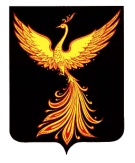 АДМИНИСТРАЦИЯПАЛЕХСКОГО МУНИЦИПАЛЬНОГО РАЙОНААДМИНИСТРАЦИЯПАЛЕХСКОГО МУНИЦИПАЛЬНОГО РАЙОНААДМИНИСТРАЦИЯПАЛЕХСКОГО МУНИЦИПАЛЬНОГО РАЙОНАПОСТАНОВЛЕНИЕПОСТАНОВЛЕНИЕПОСТАНОВЛЕНИЕот 08.07.2019 № 347-пО создании рабочей группы по вопросам оказания имущественной поддержки субъектам малого и среднего предпринимательства В целях формирования перечней муниципального имущества для предоставления имущественной поддержки субъектам малого и среднего предпринимательства на территории Палехского муниципального района, в рамках реализации положений Федерального закона от 24 июля 2007 года N 209-ФЗ "О развитии малого и среднего предпринимательства в Российской Федерации", администрация Палехского муниципального района постановляет:1. Создать рабочую группу по вопросам оказания имущественной поддержки субъектам малого и среднего предпринимательства (далее - рабочая группа) в составе согласно приложению №1.2. Утвердить Положение о рабочей группе по вопросам оказания имущественной поддержки субъектам малого и среднего предпринимательства согласно приложению №2.3. Управлению экономики, инвестиций и сельского хозяйства опубликовать настоящее Постановление в информационном бюллетене органов местного самоуправления Палехского муниципального района и разместить на официальном сайте Палехского муниципального района в сети «Интернет».4. Контроль за выполнением настоящего Постановления возложить на первого заместителя главы администрации Палехского муниципального района Кузнецову Светлану Ивановну.Глава Палехскогомуниципального районаИ.В. Старкин
Руководитель рабочей группы
Руководитель рабочей группы
Руководитель рабочей группыКузнецова Светлана Ивановна-   Первый заместитель главы администрации Палехского муниципального района Заместитель руководителя рабочей группыЗаместитель руководителя рабочей группыЗаместитель руководителя рабочей группыМарычев Сергей Николаевич-Начальник управления муниципального хозяйстваСекретарь рабочей группыШутова Наталия Петровна -Главный специалист управления экономики, инвестиций и сельского хозяйства Члены рабочей группы:Мельников Валерий Борисович-Советник Главы Палехского муниципального районаЯкубова Светлана Владимировна-Начальник организационно-правового управления Караушина Татьяна Вячеславовна-Начальник управления экономики, инвестиций и сельского хозяйстваПрохорова Марина Валерьевна-Глава Пановского сельского поселенияМолотова Татьяна Валентиновна-Глава Раменского сельского поселенияМусатова Ирина Геннадьевна-Глава Майдаковского сельского поселения